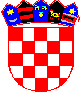 REPUBLIKA HRVATSKAKOPRIVNIČKO-KRIŽEVAČKA ŽUPANIJAOPĆINA KLOŠTAR PODRAVSKI                       Općinski načelnikKLASA:361-02/20-01/07URBROJ: 2137/16-20-5Kloštar Podravski,  03.11.2020. Sukladno članku 198. stavak 4. Zakona o javnoj nabavi ( „Narodne novine“ br. 120/16) i članku 11. stavak 1. Pravilnika o planu nabave, registru ugovora, prethodnom savjetovanju i analizi tržišta u javnoj nabavi ( „Narodne novine“ br. 101/2017.) Općina Kloštar Podravski objavljujeIZVJEŠĆEo prethodnom savjetovanju sa zainteresiranim gospodarskim subjektimaI.Tijekom prethodnog savjetovanje Naručitelj nije održao sastanak sa zainteresiranim gospodarskim subjektima.U ostavljenom roku za prethodno savjetovanje Naručitelj nije zaprimio primjedbe ili prijedloge zainteresiranih gospodarskih subjekata vezano uz dokumentaciju o nabavi koja je stavljena na raspolaganje.Naručitelj će dokumentaciju o nabavi za izvođenje radova na izgradnji školsko-sportske dvorane Općine Kloštar Podravski objaviti u Elektroničkom oglasniku javne nabave Republike Hrvatske (EOJN RH), stoga se obavještavaju svi zainteresirani gospodarski subjekti da preuzmu cjelokupnu dokumentaciju za predmetnu nabavu putem EOJN RH te će ista biti mjerodavna u postupku javne nabave.STRUČNO POVJERENSTVO ZA JAVNU NABAVUNataša MartinčevićNaziv i OIB naručiteljaOPĆINA KLOŠTAR PODRAVSKI, 89238941129Evidencijski broj nabaveEV:1/20Predmet nabaveRADOVI NA IZGRADNJI ŠKOLSKO SPORTSKE DVORANE KLOŠTAR PODRAVSKIDatum početka prethodnog savjetovanja27.10.2020.Datum završetka prethodnog savjetovanja2.11.2020.